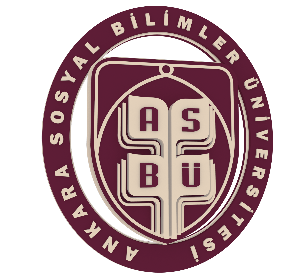 2021 – 2023 DönemiAnkara Sosyal Bilimler ÜniversitesiÖğrenci Konseyi ve Öğrenci Temsilciliği SeçimiÖğrenci Temsilciliği Aday Başvuruları:08 Kasım 2021 (Saat 09:00)- 15 Kasım 2021 Pazartesi (Saat 12:00)Öğrenci Temsilciliği Seçimi:01 Aralık 2021 Çarşamba Saat: 09:30-15:30(Hukuk Fak.-İslami İlimler Fak.-Yabancı Diller Fak.)02 Aralık 2021 Perşembe Saat: 09:30-15:30(Siyasal Bilgiler Fak.- Sosyal ve Beşerî Bilimler Fak.)LİSANS ÖĞRENCİLERİMİZİN DİKKATİNE!         Başvuru Koşulları:Öğrenci temsilciliklerine aday olacak öğrencilerde; a) İlgili fakülte, yüksekokul, konservatuvar veya meslek yüksekokulunun en az ikinci sınıfına kayıtlı öğrenci olması, b) Siyasi parti organlarında üye veya görevli olmaması, c) Yüz kızartıcı suçlardan dolayı adli sicil kaydı bulunmaması, d) Disiplin cezası almamış olması, e) Seçimin yapıldığı dönemde kayıt dondurmamış olması, f) Genel not ortalamasının 4 üzerinden 2,75 ve üstü olması, g) Terör örgütlerine aidiyeti veya iltisaklı ya da bunlarla irtibatı olmaması şartları aranır.Başvuruda İstenen Belgeler:Öğrenci temsilciliği aday başvuru formuÖğrenci Belgesi (Aktif Dönem)Vesikalık fotoğraf (bir adet)Disiplin cezası almadığına dair belgeAdli sicil kaydı (E-Devlet)Siyasi parti organlarında üye veya görevli olmadığına ilişkin beyannameBaşvuru belgeleri Seçim Kurullarına sunulmak üzere Öğrenci İşleri Ofisine (Ziraat Hizmet Binası Çankırı Cad. No:3 Ulus-Ankara) teslim edilecektir. 